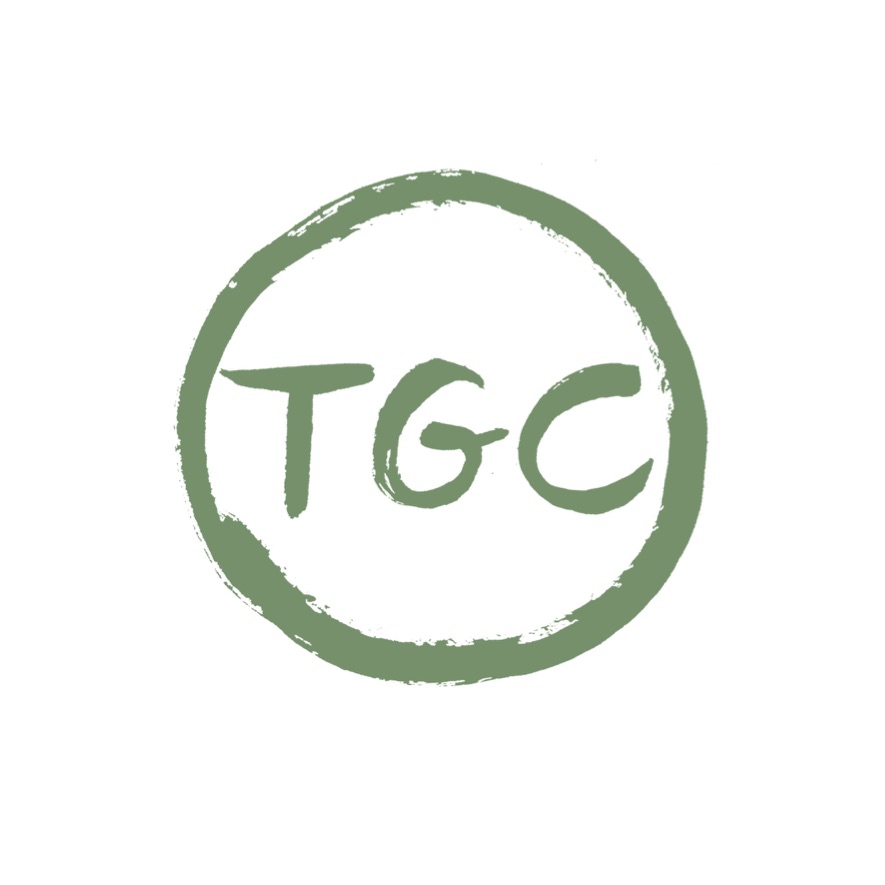 Child Protection & Safeguarding Procedures Flow Chart 